ФЕДЕРАЛЬНАЯ СЛУЖБА ПО ФИНАНСОВОМУ МОНИТОРИНГУПРИКАЗг. Москва Об утверждении Административного регламентаФедеральной службы по финансовому мониторингу по предоставлению государственной услуги 
«Ведение учета организаций, осуществляющих операции с денежными средствами или иным имуществом, и индивидуальных предпринимателей, в сфере деятельности которых отсутствуют контрольные (надзорные) органы»В соответствии с Федеральным законом от 27 июля 2010 г. № 210-ФЗ 
«Об организации предоставления государственных и муниципальных услуг», частью 2 статьи 9.1 Федерального закона от 7 августа 2001 г. № 115-ФЗ «О противодействии легализации (отмыванию) доходов, полученных преступным путем, и финансированию терроризма»,  подпунктом 10 пункта 5 Положения о Федеральной службе по финансовому мониторингу, утвержденного Указом Президента Российской Федерации от 13 июня 2012 г. № 808, пунктом 2 Правил разработки и утверждения административных регламентов предоставления государственных услуг, утвержденных постановлением Правительства Российской Федерации 
от 20 июля 2021 г. № 1228, пунктом 1 Особенностей разработки, согласования, проведения экспертизы и утверждения административных регламентов предоставления государственных услуг в 2024 и 2025 годах, в том числе без использования федеральной государственной информационной системы, обеспечивающей ведение федерального реестра государственных услуг, утвержденных постановлением Правительства Российской Федерации от 14 октября 2023 г. № 1706, постановлением Правительства Российской Федерации от 27 января 2014 г. № 58 «Об утверждении Положения о постановке на учет в Федеральной службе по финансовому мониторингу организаций, осуществляющих операции с денежными средствами или иным имуществом, и индивидуальных предпринимателей, в сфере деятельности которых отсутствуют контрольные (надзорные) органы», п р и к а з ы в а ю:Утвердить прилагаемый Административный регламент Федеральной службы по финансовому мониторингу по предоставлению государственной услуги «Ведение учета организаций, осуществляющих операции с денежными средствами или иным имуществом, и индивидуальных предпринимателей, в сфере деятельности которых отсутствуют контрольные (надзорные) органы».Установить, что положения утверждаемого в соовтетствии с пунктом 1 настоящего приказа административного регламента применяются к ведению учета операторов по приему платежей до 1 октября 2025 г.  Признать утратившим силу приказ Федеральной службы по финансовому мониторингу от 11 февраля 2019 г. № 33 «Об утверждении Административного регламента предоставления Федеральной службой по финансовому мониторингу государственной услуги по ведению учета организаций, осуществляющих операции с денежными средствами или иным имуществом, и индивидуальных предпринимателей, в сфере деятельности которых отсутствуют надзорные органы» (зарегистрирован Министерством юстиции Российской Федерации 5 марта 2019 года, регистрационный № 53954).Утвержден приказом Росфинмониторинга от «____»__________202__ №___Административный регламентФедеральной службы по финансовому мониторингу
по предоставлению государственной услуги «Ведение учета организаций, осуществляющих операции с денежными средствами или иным имуществом, и индивидуальных предпринимателей, в сфере деятельности которых отсутствуют контрольные (надзорные) органы»I. Общие положенияНастоящий Административный регламент устанавливает порядок и стандарт предоставления Федеральной службой по финансовому мониторингу 
(далее – Росфинмониторинг) государственной услуги «Ведение учета организаций, осуществляющих операции с денежными средствами или иным имуществом, и индивидуальных предпринимателей, в сфере деятельности которых отсутствуют контрольные (надзорные) органы» (далее – Услуга). Услуга предоставляется коммерческой организации, заключающей договоры финансирования под уступку денежного требования в качестве финансовых агентов, лизинговой компании, организации, оказывающей посреднические услуги при осуществлении сделок купли-продажи недвижимого имущества, оператору по приему платежей, индивидуальному предпринимателю, оказывающему посреднические услуги при осуществлении сделок купли-продажи недвижимого имущества (далее – заявители).Услуга должна быть предоставлена заявителю в соответствии с вариантом предоставления Услуги (далее – вариант).Вариант определяется в соответствии с таблицей 2 приложения № 1 к настоящему Административному регламенту исходя из общих признаков заявителя, а также из результата предоставления Услуги, за предоставлением которой обратился указанный заявитель.Признаки заявителя определяются путем профилирования, осуществляемого в соответствии с настоящим Административным регламентом.Информация о порядке предоставления Услуги размещается в федеральной государственной информационной системе «Единый портал государственных и муниципальных услуг (функций)» (далее – Единый портал), а также на официальном сайте Росфинмониторинга в информационно-телекоммуникационной сети «Интернет» (далее – сеть «Интернет») по адресу www.fedsfm.ru (далее – официальный сайт Росфинмониторинга).II. Стандарт предоставления УслугиНаименование УслугиВедение учета организаций, осуществляющих операции с денежными средствами или иным имуществом, и индивидуальных предпринимателей, в сфере деятельности которых отсутствуют контрольные (надзорные) органы.Наименование органа, предоставляющего УслугуУслуга предоставляется территориальными органами Росфинмониторинга (далее – территориальный орган).Возможность получения Услуги в многофункциональном центре предоставления государственных и муниципальных услуг не предусмотрена.Результат предоставления УслугиПри обращении заявителя за постановкой на учет в Росфинмониторинге результатами предоставления Услуги являются:уведомление о постановке на учет в Росфинмониторинге (документ на бумажном носителе или в форме электронного документа);уведомление об отказе в постановке на учет в Росфинмониторинге (документ на бумажном носителе или в форме электронного документа).Формирование реестровой записи в качестве результата предоставления Услуги не предусмотрено.Документ, содержащий решение о предоставлении Услуги, настоящим Административным регламентом не предусмотрен.При обращении заявителя за внесением изменений в сведения, содержащиеся в карте постановки на учет в Росфинмониторинге, результатами предоставления Услуги являются:уведомление о принятии измененных сведений (документ на бумажном носителе или в форме электронного документа);уведомление об отказе в принятии измененных сведений (документ на бумажном носителе или в форме электронного документа).Формирование реестровой записи в качестве результата предоставления Услуги не предусмотрено.Документ, содержащий решение о предоставлении Услуги, настоящим Административным регламентом не предусмотрен.При обращении заявителя за снятием с учета в Росфинмониторинге результатами предоставления Услуги являются:уведомление о снятии с учета в Росфинмониторинге (документ на бумажном носителе или в форме электронного документа);уведомление об отказе в снятии с учета в Росфинмониторинге (документ на бумажном носителе или в форме электронного документа).Формирование реестровой записи в качестве результата предоставления Услуги не предусмотрено.Документ, содержащий решение о предоставлении Услуги, настоящим Административным регламентом не предусмотрен.При обращении заявителя за исправлением допущенных опечаток и (или) ошибок в выданном в результате предоставления Услуги документе результатами предоставления Услуги являются:уведомление, выданное в результате предоставления Услуги, с исправленными ошибками и (или) опечатками (выдача исправленных документов, документ на бумажном носителе или в форме электронного документа);уведомление об отсутствии опечаток и (или) ошибок (документ на бумажном носителе или в форме электронного документа).Формирование реестровой записи в качестве результата предоставления Услуги не предусмотрено.Документ, содержащий решение о предоставлении Услуги, настоящим Административным регламентом не предусмотрен.При обращении заявителя за выдачей копии документа, полученного в результате предоставления Услуги (уведомление о постановке на учет (об отказе в постановке на учет), уведомление о принятии измененных сведений (об отказе в принятии измененных сведений), уведомление о снятии с учета (об отказе в снятии с учета) результатом предоставления Услуги является выдача его заверенной копии (документ на бумажном носителе или в форме электронного документа). Формирование реестровой записи в качестве результата предоставления Услуги не предусмотрено.Документ, содержащий решение о предоставлении Услуги, настоящим Административным регламентом не предусмотрен. Результаты предоставления Услуги могут быть получены заказным почтовым отправлением с уведомлением о вручении, посредством электронной почты, посредством личного обращения в территориальный орган, посредством Единого портала, посредством личного кабинета заявителя на официальном сайте Росфинмониторинга.Срок предоставления УслугиМаксимальный срок предоставления Услуги составляет 8 рабочих дней со дня регистрации карты постановки на учет в Росфинмониторинге (далее – карта), карта, содержащая новые сведения (далее – измененная карта), заявления о снятии с учета в Росфинмониторинге (далее – заявление), заявки об исправлении допущенных опечаток и (или) ошибок (далее – заявка), запроса о выдаче копии уведомления 
(далее – запрос).Срок предоставления Услуги определяется для каждого варианта и приведен в их описании, содержащемся в разделе III настоящего Административного регламента.Правовые основания для предоставления УслугиПеречень нормативных правовых актов, регулирующих предоставление Услуги, информация о порядке досудебного (внесудебного) обжалования решений и действий (бездействия) территориального органа, а также о должностных лицах, государственных служащих, работниках территориального органа размещены на официальном сайте Росфинмониторинга, а также на Едином портале.Исчерпывающий перечень документов, необходимых для предоставления УслугиДля постановки на учет заявитель предоставляет в территориальный орган карту. Для внесения изменений в сведения, содержащихся в карте, заявитель предоставляет в территориальный орган измененную карту.Для снятия с учета организация или индивидуальный предприниматель представляет в территориальный орган заявление.Для исправления допущенных опечаток или ошибок организация или индивидуальный предприниматель представляет в территориальный орган заявку.Для выдачи копии уведомления организация или индивидуальный предприниматель представляет в территориальный орган запрос.Документы, необходимые для предоставления Услуги, которые заявитель вправе представить по собственной инициативе, законодательными или иными нормативными правовыми актами Российской Федерации не предусмотрены. Представление заявителем карты осуществляется посредством почтовой связи, или через экспедицию территориального органа, или посредством Единого портала.Представление заявителем измененной карты, заявления, заявки, запроса осуществляется посредством почтовой связи, или через экспедицию территориального органа, или посредством Единого портала, либо посредством личного кабинета заявителя на официальном сайте Росфинмониторинга.Документы, необходимые для предоставления Услуги представляются заявителем на русском языке, если иное не предусмотрено законодательством Российской Федерации, в соответствии с формами, предусмотренными в приложении № 3 к настоящему Административному регламенту.Исчерпывающий перечень оснований для отказа
в приеме карты, изменной карты, заявления, заявки, запросаОснования для отказа в приеме карты, измененной карты, заявления, заявки, запроса законодательством Российской Федерации не предусмотрены.Исчерпывающий перечень оснований для приостановления предоставления Услуги или отказа в предоставлении УслугиОснования для приостановления предоставления Услуги законодательством Российской Федерации не предусмотрены.Территориальный орган отказывает заявителю в предоставлении Услуги в доступной, понятной и легкой для восприятия форме с учетом профиля заявителя при наличии следующих оснований:представление карты (измененной карты) организацией или индивидуальным предпринимателем, в сфере деятельности которых имеются соответствующие контрольные (надзорные) органы;представление карты (измененной карты), оформленной ненадлежащим образом (не по соответствующей форме, утвержденной Росфинмониторингом), либо наличия в ней недостоверных сведений на основании информации Единого государственного реестра юридических лиц или Единого государственного реестра индивидуальных предпринимателей;представление сведений в территориальный орган не по месту государственной регистрации юридического лица или месту жительства индивидуального предпринимателя;отсутствие в Едином государственном реестре юридических лиц или Едином государственном реестре индивидуальных предпринимателей информации о смене вида деятельности юридического лица или индивидуального предпринимателя;в документе, выданном в результате предоставления Услуги, отсутствуют ошибки (опечатки).Размер платы, взимаемой с заявителя 
при предоставлении Услуги, и способы ее взиманияВзимание государственной пошлины или иной платы за предоставление Услуги законодательством Российской Федерации не предусмотрено.Максимальный срок ожидания в очереди при подаче заявителем карты, заявления, заявки, запроса и при получении результата предоставления УслугиМаксимальный срок ожидания в очереди при подаче карты, измененной карты, заявления, заявки, запроса составляет 15 минут. Максимальный срок ожидания в очереди при получении результата Услуги составляет 15 минут.Срок регистрации карты, измененной карты, заявления, заявки, запросаСрок регистрации карты, измененной карты, заявления, заявки, запроса составляет 1 рабочий день со дня их получения в территориальном органе. В случае поступления документов, указанных в пункте 31 настоящего Административного регламента, после окончания рабочего дня, а также в выходные или праздничные дни регистрация таких документов осуществляется в первый рабочий день, следующий за выходным или праздничным днем. Требования к помещениям, в которых предоставляется УслугаДля предоставления Услуги не требуются залы ожидания. Для предоставления Услуги предусматриваются помещения или места которые должны соответствовать комфортным условиям для заявителей и оборудоваться противопожарной системой и средствами пожаротушения.Помещения, в которых предоставляется Услуга, должны соответствовать следующим требованиям:в помещении предусмотрены стенды, содержащие актуальную и исчерпывающую информацию о порядке предоставления Услуги, в том числе о вариантах предоставления Услуги, информацию о месте нахождения, графике работы, справочных телефонах, адресах официальных сайтов в сети «Интернет», а также электронной почты территориальных органов, предоставляющих Услугу (при наличии); исчерпывающий перечень документов, представляемых заявителем для получения Услуги, требования, предъявляемые к их заполнению, включая образцы заполнения форм документов.обеспечены условия для беспрепятственного доступа в помещение (в том числе для инвалидов, использующих кресла-коляски, собак-проводников);в случае невозможности полностью приспособить объект с учетом потребностей инвалидов собственник объекта, в соответствии со статьей 15 Федерального закона от 24 ноября 1995 г. № 181-ФЗ «О социальной защите инвалидов в Российской Федерации», должен принимать меры для обеспечения доступа инвалидов к месту предоставления Услуги либо, когда это возможно, обеспечить ее предоставление по месту жительства инвалида или в дистанционном режиме.  Показатели доступности и качества УслугиК показателям доступности предоставления Услуги относятся: возможность выбора заявителем способа обращения за предоставлением Услуги, в том числе в электронной форме посредством Единого портала; открытый доступ для заявителя к информации о порядке и сроках предоставления Услуги, порядке обжалования решений и действий (бездействия) территориальных органов и их должностных лиц, в том числе наличие необходимой информации на официальном сайте Росфинмониторинга; доступность электронных форм документов, необходимых для предоставления Услуги;   доступность предоставляемой заявителям информации о сроках, порядке предоставления Услуги, документах, необходимых для ее предоставлениявозможность получения заявителем сведений о ходе рассмотрения документов о предоставлении Услуги с помощью Единого портала, а также по телефонной связи; возможность вернуться на любой из этапов заполнения электронной формы карты (измененной карты, заявления, запроса, заявки) без потери ранее введенной информации.К показателям качества предоставления Услуги относятся:отношение количества жалоб от заявителей о нарушениях порядка предоставления Услуги, предусмотренных настоящим Административным регламентом, к общему числу поданных заявлений о предоставлении Услуги за отчетный период (раз в полугодие);обоснованность отказов в предоставлении Услуги, наличие причины, основания отказа, изложенных в доступной, понятной и легкой для восприятия форме с учетом профиля заявителя;отсутствие нарушений сроков в процессе предоставления Услуги;отношение количества заявлений (обращений) об исправлении опечаток и (или) ошибок в документах, выданных по результатам предоставления Услуги к общему числу поданных заявлений о предоставлении Услуги за отчетный период (раз в полугодие);возможность заявителя оценить качество предоставления Услуги;поддержание обратной связи с заявителем и учет ее результатов;возможность проведения реинжиниринга Услуги по результатам рассмотрения предложений заявителей о доработке Услуги;предоставление Услуги в соответствии с вариантом предоставления Услуги;обеспечена возможность выбора заявителем предпочтительного канала взаимодействия (получения результата).Иные требования к предоставлению УслугиУслуги, которые являются необходимыми и обязательными для предоставления Услуги, законодательством Российской Федерации не предусмотрены.Информационные системы, используемые для предоставления Услуги:Единый портал;государственная информационная система «Единая информационная система Росфинмониторинга» (ЕИС Росфинмониторинга).III. Состав, последовательность и сроки выполнения административных процедур(действий), требования к порядку их выполнения, в том числе особенности выполнения административных процедур (действий) в электронной формеПеречень вариантов предоставления УслугиПри обращении заявителя за постановкой на учет в Росфинмониторинге Услуга предоставляется в соответствии со следующими вариантами:Вариант 1: юридическое лицо (представитель юридического лица, полномочия которого подтверждены в соответствии с законодательством Российской Федерации), имеющее признаки, перечень которых приведен в приложении № 2 к настоящему Административному регламенту;Вариант 2: индивидуальный предприниматель, оказывающий посреднические услуги при осуществлении сделок купли-продажи недвижимого имущества, который обратился лично или через представителя (полномочия подтверждены в соответствии с законодательством Российской Федерации).При обращении заявителя за внесением изменений в сведения, содержащиеся в карте постановки на учет в Росфинмониторинге Услуга предоставляется в соответствии со следующими вариантами:Вариант 3: юридическое лицо состоит на учете в Росфинмониторинге (представитель юридического лица, полномочия которого подтверждены в соответствии с законодательством Российской Федерации);Вариант 4: индивидуальный предприниматель состоит на учете в Росфинмониторинге, который обратился лично или через представителя (полномочия подтверждены в соответствии с законодательством Российской Федерации).При обращении заявителя за снятием с учета в Росфинмониторинге Услуга предоставляется в соответствии со следующими вариантами:Вариант 5: юридическое лицо состоит на учете в Росфинмониторинге (представитель юридического лица, полномочия которого подтверждены в соответствии с законодательством Российской Федерации);Вариант 6: индивидуальный предприниматель состоит на учете в Росфинмониторинге, который обратился лично или через представителя (полномочия подтверждены в соответствии с законодательством Российской Федерации.При обращении заявителя за исправлением допущенных опечаток и (или) ошибок в выданном в результате предоставления Услуги документе Услуга предоставляется в соответствии со следующими вариантами:Вариант 7: юридическое лицо, получившее уведомление, выданное в результате предоставления Услуги с ошибками и (или) опечатками (представитель юридического лица, полномочия которого подтверждены в соответствии с законодательством Российской Федерации);Вариант 8: индивидуальный предприниматель, получивший уведомление, выданное в результате предоставления Услуги с ошибками и (или) опечатками, который обратился лично или через представителя (полномочия подтверждены в соответствии с законодательством Российской Федерации).При обращении заявителя за выдачей копии уведомления о постановке на учет (об отказе в постановке на учет), о снятии с учета (об отказе в снятии с учета), о принятии измененных сведений (об отказе в принятии измененных сведений) Услуга предоставляется в соответствии со следующими вариантами:Вариант 9: юридическое лицо (представитель юридического лица, полномочия которого подтверждены в соответствии с законодательством Российской Федерации);Вариант 10: индивидуальный предприниматель, который обратился лично или через представителя (полномочия подтверждены в соответствии с законодательством Российской Федерации).Возможность оставления карты, измененной карты, заявления, заявки, запроса без рассмотрения не предусмотрена. Профилирование заявителяВариант определяется путем анкетирования заявителя, в процессе которого устанавливается результат Услуги, за предоставлением которого он обратился, а также признаки заявителя. Вопросы, направленные на определение признаков заявителя, приведены в таблице 2 приложения № 1 к настоящему Административному регламенту.Профилирование осуществляется посредством Единого портала.По результатам получения ответов от заявителя на вопросы анкетирования определяется полный перечень комбинаций значений признаков в соответствии с настоящим Административным регламентом, каждая из которых соответствует одному варианту.Описания вариантов, приведенные в настоящем разделе, размещаются территориальным органом в общедоступном для ознакомления месте.Максимальный срок предоставления варианта Услуги составляет 8 рабочих дней со дня регистрации карты.Результатом предоставления варианта Услуги являются:уведомление о постановке на учет в Росфинмониторинге (документ на бумажном носителе или в форме электронного документа);уведомление об отказе в постановке на учет в Росфинмониторинге (документ на бумажном носителе или в форме электронного документа).Формирование реестровой записи в качестве результата предоставления Услуги не предусмотрено.Документ, содержащий решение о предоставлении Услуги, настоящим Административным регламентом не предусмотрен.Территориальный орган отказывает заявителю в предоставлении Услуги при наличии следующих оснований:сведения представлены в территориальный орган не по месту государственной регистрации юридического лица;представление карты, оформленной ненадлежащим образом (не по соответствующей форме, утвержденной Росфинмониторингом), либо наличия в ней недостоверной информации на основании информации Единого государственного реестра юридических лиц;представление карты организацией, в сфере деятельности которой имеются соответствующие контрольные (надзорные) органы.Административные процедуры, осуществляемые при предоставлении Услуги в соответствии с настоящим вариантом:прием заявления и документов и (или) информации, необходимых для предоставления Услуги;принятие решения о предоставлении (об отказе в предоставлении) Услуги;предоставление результата Услуги. В настоящем варианте предоставления Услуги не приведены административные процедуры: межведомственное информационное взаимодействие, приостановление предоставления Услуги, поскольку они не предусмотрены законодательством Российской Федерации.Прием заявления и документов и (или) информации, необходимых для предоставления УслугиПредставление заявителем карты в соответствии с формой, предусмотренной в приложении № 3 к настоящему Административному регламенту, осуществляется посредством почтовой связи, через экспедицию территориального органа, посредством Единого портала.Документы, необходимые для предоставления Услуги, которые заявитель вправе представить по собственной инициативе, законодательными или иными нормативными правовыми актами Российской Федерации не предусмотрены. Способами установления личности (идентификации) заявителя при взаимодействии с заявителями являются: посредством почтовой связи – установление личности не требуется; через экспедицию территориального органа – установление личности не требуется; посредством Единого портала – усиленная квалифицированная электронная подпись.Основания для отказа в приеме карты законодательством Российской Федерации не предусмотрены.Услуга не предусматривает возможности приема карты по выбору заявителя, независимо от места нахождения юридического лица.Срок регистрации карты составляет 1 рабочий день со дня ее получения территориальным органом.Принятие решения о предоставлении (об отказе в предоставлении) УслугиРешение о предоставлении Услуги принимается территориальным органом при выполнении каждого из следующих критериев принятия решения:сведения представлены в территориальный орган по месту государственной регистрации юридического лица;карта оформлена согласно приложению 3 к настоящему Ажминистративному регламенту, сведения в ней достоверны и соответствуют информации Единого государственного реестра юридических лиц;представление карты организацией, в сфере деятельности которой отсутствуют соответствующие контрольные (надзорные) органы.Решение об отказе в предоставлении Услуги принимается при невыполнении хотя бы одного из критериев, указанных в настоящем пункте.Принятие решения о предоставлении Услуги осуществляется в срок, не превышающий 7 рабочих дней со дня получения территориальным органом всех сведений, необходимых для подтверждения критериев, предусмотренных настоящим вариантом предоставления Услуги, необходимых для принятия такого решения.Предоставление результата Услуги Результат предоставления Услуги, в зависимости от способа обращения заявителя, может быть получен: а) посредством личного обращения в территориальный орган; б) посредством почтовой связи с уведомлением о вручении; в) посредством Единого портала.Предоставление результата Услуги осуществляется в срок, не превышающий 1 рабочего дня, и исчисляется со дня принятия решения о предоставлении Услуги.Результат предоставления Услуги не может быть предоставлен по выбору заявителя независимо от места нахождения юридического лица.Максимальный срок предоставления варианта Услуги составляет 8 рабочих дней со дня регистрации карты.Результатом предоставления варианта Услуги являются:уведомление о постановке на учет в Росфинмониторинге (документ на бумажном носителе или в форме электронного документа);уведомление об отказе в постановке на учет в Росфинмониторинге (документ на бумажном носителе или в форме электронного документа).Формирование реестровой записи в качестве результата предоставления Услуги не предусмотрено.Документ, содержащий решение о предоставлении Услуги, настоящим Административным регламентом не предусмотрен.Территориальный орган отказывает заявителю в предоставлении Услуги при наличии следующих оснований:сведения представлены в территориальный орган не по месту жительства индивидуального предпринимателя;представление карты, оформленной ненадлежащим образом (не по соответствующей форме, утвержденной Росфинмониторингом), либо наличия в ней недостоверной информации на основании информации Единого государственного реестра индивидуальных предпринимателей;представление карты индивидуальным предпринимателем, в сфере деятельности которого имеются соответствующие контрольные (надзорные) органы.Административные процедуры, осуществляемые при предоставлении Услуги в соответствии с настоящим вариантом:прием заявления и документов и (или) информации, необходимых для предоставления Услуги;принятие решения о предоставлении (об отказе в предоставлении) Услуги;предоставление результата Услуги. В настоящем варианте предоставления Услуги не приведены административные процедуры: межведомственное информационное взаимодействие, приостановление предоставления Услуги, поскольку они не предусмотрены законодательством Российской Федерации.Прием заявления и документов и (или) информации, необходимых для предоставления УслугиПредставление заявителем карты в соответствии с формой, предусмотренной в приложении № 3 к настоящему Административному регламенту, осуществляется посредством почтовой связи, через экспедицию территориального органа, посредством Единого портала.Документы, необходимые для предоставления Услуги, которые заявитель вправе представить по собственной инициативе, законодательными или иными нормативными правовыми актами Российской Федерации не предусмотрены. Способами установления личности (идентификации) заявителя при взаимодействии с заявителями являются: посредством почтовой связи – установление личности не требуется; через экспедицию территориального органа – установление личности не требуется; посредством Единого портала – усиленная квалифицированная электронная подпись.Основания для отказа в приеме карты законодательством Российской Федерации не предусмотрены.Услуга не предусматривает возможности приема карты по выбору заявителя, независимо от его места жительства или места пребывания.Срок регистрации карты составляет 1 рабочий день со дня ее получения территориальным органом.Принятие решения о предоставлении (об отказе в предоставлении) УслугиРешение о предоставлении Услуги принимается территориальным органом при выполнении каждого из следующих критериев принятия решения:сведения представлены в территориальный орган по месту жительства индивидуального предпринимателя;карта оформлена оформлена согласно приложению 3 к настоящему Ажминистративному регламенту, сведения в ней достоверны и соответствуют информации Единого государственного реестра индивидуальных предпринимателей;представление карты индивидуальным предпринимателем, в сфере деятельности которого отсутствуют соответствующие контрольные (надзорные) органы.Решение об отказе в предоставлении Услуги принимается при невыполнении хотя бы одного из критериев, указанных в настоящем пункте.Принятие решения о предоставлении Услуги осуществляется в срок, не превышающий 7 рабочих дней со дня получения территориальным органом всех сведений, необходимых для подтверждения критериев, предусмотренных настоящим вариантом предоставления Услуги, необходимых для принятия такого решения.Предоставление результата Услуги Результат предоставления Услуги, в зависимости от способа обращения заявителя, может быть получен: а) посредством личного обращения в территориальный орган; б) посредством почтовой связи с уведомлением о вручении; в) посредством Единого портала.Предоставление результата Услуги осуществляется в срок, не превышающий 1 рабочего дня, и исчисляется со дня принятия решения о предоставлении Услуги.Результат предоставления Услуги не может быть предоставлен по выбору заявителя независимо от его места жительства или места пребывания.Максимальный срок предоставления варианта Услуги составляет 8 рабочих дней со дня регистрации измененной карты.Результатом предоставления варианта Услуги являются:уведомление о принятии измененных сведений (документ на бумажном носителе или в форме электронного документа);уведомление об отказе в принятии измененных сведений (документ на бумажном носителе или в форме электронного документа).Формирование реестровой записи в качестве результата предоставления Услуги не предусмотрено.Документ, содержащий решение о предоставлении Услуги, настоящим Административным регламентом не предусмотрен.Территориальный орган отказывает заявителю в предоставлении Услуги при наличии следующих оснований:представление измененной карты, оформленной ненадлежащим образом (не по соответствующей форме, утвержденной Росфинмониторингом), либо наличия в ней недостоверной информации на основании информации Единого государственного реестра юридических лиц;представление измененной карты организацией, в сфере деятельности которой имеются соответствующие контрольные (надзорные) органы;Административные процедуры, осуществляемые при предоставлении Услуги в соответствии с настоящим вариантом:прием заявления и документов и (или) информации, необходимых для предоставления Услуги;принятие решения о предоставлении (об отказе в предоставлении) Услуги;предоставление результата Услуги. В настоящем варианте предоставления Услуги не приведены административные процедуры: межведомственное информационное взаимодействие, приостановление предоставления Услуги, поскольку они не предусмотрены законодательством Российской Федерации.Прием заявления и документов и (или) информации, необходимых для предоставления УслугиПредставление заявителем измененной карты в соответствии с формой, предусмотренной в приложении № 3 к настоящему Административному регламенту, осуществляется посредством Единого портала, посредством почтовой связи, посредством личного кабинета заявителя на официальном сайте Росфинмониторинга, через экспедицию территориального органа.Документы, необходимые для предоставления Услуги, которые заявитель вправе представить по собственной инициативе, законодательными или иными нормативными правовыми актами Российской Федерации не предусмотрены. Способами установления личности (идентификации) заявителя при взаимодействии с заявителями являются: посредством почтовой связи – установление личности не требуется; через экспедицию территориального органа – установление личности не требуется;посредством Единого портала – усиленная квалифицированная электронная подпись;посредством личного кабинета заявителя на официальном сайте Росфинмониторинга – установление личности не требуется.Основания для отказа в приеме измененной карты законодательством Российской Федерации не предусмотрены.Услуга не предусматривает возможности приема измененной карты по выбору заявителя, независимо от места нахождения юридического лица.Срок регистрации измененной карты составляет 1 рабочий день со дня ее получения территориальным органом.Принятие решения о предоставлении (об отказе в предоставлении) УслугиРешение о предоставлении Услуги принимается территориальным органом при выполнении каждого из следующих критериев принятия решения:измененая карта оформлена по соответствующей форме, утвержденной Росфинмониторингом, сведения в ней достоверны и соответствуют информации Единого государственного реестра юридических лиц;представление измененной карты организацией, в сфере деятельности которой отсутствуют соответствующие контрольные (надзорные) органы.Решение об отказе в предоставлении Услуги принимается при невыполнении хотя бы одного из критериев, указанных в настоящем пункте.Принятие решения о предоставлении Услуги осуществляется в срок, не превышающий 7 рабочих дней со дня получения территориальным органом всех сведений, необходимых для подтверждения критериев, предусмотренных настоящим вариантом предоставления Услуги, необходимых для принятия такого решения.Предоставление результата Услуги Результат предоставления Услуги, в зависимости от способа обращения заявителя, может быть получен: а) посредством личного обращения в территориальный орган; б) посредством почтовой связи с уведомлением о вручении; в) посредством Единого портала;г) посредством личного кабинета заявителя на официальном сайте Росфинмониторинга.Предоставление результата Услуги осуществляется в срок, не превышающий 1 рабочего дня, и исчисляется со дня принятия решения о предоставлении Услуги.Результат предоставления Услуги не может быть предоставлен по выбору заявителя независимо от места нахождения юридического лица.Максимальный срок предоставления варианта Услуги составляет 8 рабочих дней со дня регистрации измененной карты.Результатом предоставления варианта Услуги являются:уведомление о принятии измененных сведений (документ на бумажном носителе или в форме электронного документа);уведомление об отказе в принятии измененных сведений (документ на бумажном носителе или в форме электронного документа).Формирование реестровой записи в качестве результата предоставления Услуги не предусмотрено.Документ, содержащий решение о предоставлении Услуги, настоящим Административным регламентом не предусмотрен.Территориальный орган отказывает заявителю в предоставлении Услуги при наличии следующих оснований:представление измененной карты, оформленной ненадлежащим образом (не по соответствующей форме, утвержденной Росфинмониторингом), либо наличия в ней недостоверной информации на основании информации Единого государственного реестра индивидуальных предпринимателей;представление измененной карты индивидуальным предпринимателем, в сфере деятельности которого имеются соответствующие контрольные (надзорные) органы.Административные процедуры, осуществляемые при предоставлении Услуги в соответствии с настоящим вариантом:прием заявления и документов и (или) информации, необходимых для предоставления Услуги;принятие решения о предоставлении (об отказе в предоставлении) Услуги;предоставление результата Услуги. В настоящем варианте предоставления Услуги не приведены административные процедуры: межведомственное информационное взаимодействие, приостановление предоставления Услуги, поскольку они не предусмотрены законодательством Российской Федерации.Прием заявления и документов и (или) информации, необходимых для предоставления УслугиПредставление заявителем измененной карты в соответствии с формой, предусмотренной в приложении № 3 к настоящему Административному регламенту, осуществляется посредством Единого портала, посредством почтовой связи, посредством личного кабинета заявителя на официальном сайте Росфинмониторинга, через экспедицию территориального органа.Документы, необходимые для предоставления Услуги, которые заявитель вправе представить по собственной инициативе, законодательными или иными нормативными правовыми актами Российской Федерации не предусмотрены. Способами установления личности (идентификации) заявителя при взаимодействии с заявителями являются: посредством почтовой связи – установление личности не требуется; через экспедицию территориального органа – установление личности не требуется; посредством Единого портала – усиленная квалифицированная электронная подпись; посредством личного кабинета заявителя на официальном сайте Росфинмониторинга – установление личности не требуется.Основания для отказа в приеме измененной карты законодательством Российской Федерации не предусмотрены.Услуга не предусматривает возможности приема измененной карты по выбору заявителя, независимо от его места жительства или места пребывания. Срок регистрации измененной карты составляет 1 рабочий день со дня ее получения территориальным органомПринятие решения о предоставлении (об отказе в предоставлении) УслугиРешение о предоставлении Услуги принимается территориальным органом при выполнении каждого из следующих критериев принятия решения:измененная карта оформлена по соответствующей форме, утвержденной Росфинмониторингом, сведения в ней достоверны и соответствуют информации Единого государственного реестра индивидуальных предпринимателей;представление измененной карты индивидуальным предпринимателем, в сфере деятельности которого отсутствуют соответствующие контрольные (надзорные) органы. Решение об отказе в предоставлении Услуги принимается при невыполнении хотя бы одного из критериев, указанных в настоящем пункте.Принятие решения о предоставлении Услуги осуществляется в срок, не превышающий 7 рабочих дней со дня получения территориальным органом всех сведений, необходимых для подтверждения критериев, предусмотренных настоящим вариантом предоставления Услуги, необходимых для принятия такого решения.Предоставление результата Услуги Результат предоставления Услуги, в зависимости от способа обращения заявителя, может быть получен: а) посредством личного обращения в территориальный орган; б) посредством почтовой связи с уведомлением о вручении; в) посредством Единого портала;г) посредством личного кабинета заявителя на официальном сайте Росфинмониторинга.Предоставление результата Услуги осуществляется в срок, не превышающий 1 рабочего дня, и исчисляется со дня принятия решения о предоставлении Услуги.Результат предоставления Услуги не может быть предоставлен по выбору заявителя независимо от его места жительства или места пребывания.Максимальный срок предоставления варианта Услуги составляет 8 рабочих дней со дня регистрации заявления.Результатом предоставления варианта Услуги являются:уведомление о снятии с учета в Росфинмониторинге (документ на бумажном носителе или в форме электронного документа);уведомление об отказе в снятии с учета в Росфинмониторинге (документ на бумажном носителе или в форме электронного документа).Формирование реестровой записи в качестве результата предоставления Услуги не предусмотрено.Документ, содержащий решение о предоставлении Услуги, настоящим Административным регламентом не предусмотрен.115.	Решение о предоставлении Услуги принимается территориальным органом при выполнении следующего критерия принятия решения –  наличие в Едином государственном реестре юридических лиц информации о смене вида деятельности организации.116. Административные процедуры, осуществляемые при предоставлении Услуги в соответствии с настоящим вариантом:а) прием заявления и документов и (или) информации, необходимых для предоставления Услуги; б) принятие решения о предоставлении (об отказе в предоставлении) Услуги;предоставление результата Услуги. В настоящем варианте предоставления Услуги не приведены административные процедуры: межведомственное информационное взаимодействие, приостановление предоставления Услуги, поскольку они не предусмотрены законодательством Российской Федерации.Прием заявления и документов и (или) информации, необходимых для предоставления УслугиПредставление заявителем заявления в соответствии с формой, предусмотренной в приложении № 3 к настоящему Административному регламенту, осуществляется посредством Единого портала, посредством почтовой связи, посредством личного кабинета заявителя на официальном сайте Росфинмониторинга, через экспедицию территориального органа.Документы, необходимые для предоставления Услуги, которые заявитель вправе представить по собственной инициативе, законодательными или иными нормативными правовыми актами Российской Федерации не предусмотрены. Способами установления личности (идентификации) заявителя при взаимодействии с заявителями являются: а) посредством Единого портала – использование усиленной квалифицированной электронной подписи; б) посредством почтовой связи – установление личности не требуется; в) посредством личного кабинета заявителя на официальном сайте Росфинмониторинга – установление личности не требуется; г) через экспедицию территориального органа – установление личности не требуется.Основания для отказа в приеме заявления законодательством Российской Федерации не предусмотрены.Услуга не предусматривает возможности приема заявления по выбору заявителя, независимо от места нахождения юридического лица.Срок регистрации заявления составляет 1 рабочий день со дня его получения территориальным органом.Принятие решения о предоставлении (об отказе в предоставлении) УслугиРешение о предоставлении Услуги принимается территориальным органом при выполнении критерия принятия решения – наличие в Едином государственном реестре юридических лиц информации об изменении вида деятельности организации.Решение об отказе в предоставлении Услуги принимается при невыполнении критерия, указанного в настоящем пункте.Принятие решения о предоставлении Услуги осуществляется в срок, не превышающий 7 рабочих дней со дня получения территориальным органом всех сведений, необходимых для подтверждения критериев, предусмотренных настоящим вариантом предоставления Услуги, необходимых для принятия такого решения. Предоставление результата Услуги Результат предоставления Услуги, в зависимости от способа обращения заявителя, может быть получен: а) посредством личного обращения в территориальный орган; б) посредством почтовой связи с уведомлением о вручении; в) посредством Единого портала;г) посредством личного кабинета заявителя на официальном сайте Росфинмониторинга.Предоставление результата Услуги осуществляется в срок, не превышающий 1 рабочего дня, и исчисляется со дня принятия решения о предоставлении Услуги.Результат предоставления Услуги не может быть предоставлен по выбору заявителя независимо от места нахождения юридического лица.Максимальный срок предоставления варианта Услуги составляет 8 рабочих дней со дня регистрации заявления.Результатом предоставления варианта Услуги являются:а) уведомление о снятии с учета в Росфинмониторинге (документ на бумажном носителе или в форме электронного документа);б) уведомление об отказе в снятии с учета в Росфинмониторинге (документ на бумажном носителе или в форме электронного документа).Формирование реестровой записи в качестве результата предоставления Услуги не предусмотрено.Документ, содержащий решение о предоставлении Услуги, настоящим Административным регламентом не предусмотрен.Территориальный орган отказывает заявителю в предоставлении Услуги при наличии следующего основания – отсутствие в Едином государственном реестре индивидуальных предпринимателей информации об изменении вида деятельности индивидуального предпринимателя.Административные процедуры, осуществляемые при предоставлении Услуги в соответствии с настоящим вариантом:а) прием заявления и документов и (или) информации, необходимых для предоставления Услуги;б) принятие решения о предоставлении (об отказе в предоставлении) Услуги;в) предоставление результата Услуги. В настоящем варианте предоставления Услуги не приведены административные процедуры: межведомственное информационное взаимодействие, приостановление предоставления Услуги, поскольку они не предусмотрены законодательством Российской Федерации.Прием заявления и документов и (или) информации, необходимых для предоставления УслугиПредставление заявителем заявления в соответствии с формой, предусмотренной в приложении № 3 к настоящему Административному регламенту, осуществляется посредством Единого портала, посредством почтовой связи, посредством личного кабинета заявителя на официальном сайте Росфинмониторинга, через экспедицию территориального органа.Документы, необходимые для предоставления Услуги, которые заявитель вправе представить по собственной инициативе, законодательными или иными нормативными правовыми актами Российской Федерации не предусмотрены. Способами установления личности (идентификации) заявителя при взаимодействии с заявителями являются: а) посредством Единого портала – использование усиленной квалифицированной электронной подписи; б) посредством почтовой связи – установление личности не требуется; в) посредством личного кабинета заявителя на официальном сайте Росфинмониторинга – установление личности не требуется; г) через экспедицию территориального органа – установление личности не требуется.Основания для отказа в приеме заявления законодательством Российской Федерации не предусмотрены.Услуга не предусматривает возможности приема заявления по выбору заявителя, независимо от его места жительства или места пребывания.Срок регистрации заявления составляет 1 рабочий день со дня его получения в территориальном органе. Принятие решения о предоставлении (об отказе в предоставлении) Услуги140.	Решение о предоставлении Услуги принимается территориальным органом при выполнении следующего критерия принятия решения – наличие в Едином государственном реестре индивидуальных предпринимателей информации об изменении вида деятельности индивидуального предпринимателя.Решение об отказе в предоставлении Услуги принимается при невыполнении критерия, указанного в наятоящем пункте.Принятие решения о предоставлении Услуги осуществляется в срок, не превышающий 7 рабочих дней со дня получения территориальным органом всех сведений, необходимых для подтверждения критерия, предусмотренного настоящим вариантом предоставления Услуги, необходимого для принятия такого решения.Предоставление результата Услуги Результат предоставления Услуги, в зависимости от способа обращения заявителя, может быть получен: а) посредством личного обращения в территориальный орган; б) посредством почтовой связи с уведомлением о вручении; в) посредством Единого портала;г) посредством личного кабинета заявителя на официальном сайте Росфинмониторинга.Предоставление результата Услуги осуществляется в срок, не превышающий 1 рабочего дня, и исчисляется со дня принятия решения о предоставлении Услуги.Результат предоставления Услуги не может быть предоставлен по выбору заявителя независимо от его места жительства или места пребывания.Максимальный срок предоставления варианта Услуги составляет 8 рабочих дней со дня регистрации заявки.Результатом предоставления варианта Услуги являются:а) документ, выданный в результате предоставления Услуги, с исправленными ошибками и (или) опечатками (выдача исправленных документов, документ на бумажном носителе или в форме электронного документа); б) уведомление об отсутствии опечаток и (или) ошибок (документ на бумажном носителе или в форме электронного документа).Формирование реестровой записи в качестве результата предоставления Услуги не предусмотрено.Документ, содержащий решение о предоставлении Услуги, настоящим Административным регламентом не предусмотрен.Территориальный орган отказывает заявителю в предоставлении Услуги при наличии следующего основания – в документе, выданном в результате предоставления Услуги, отсутствуют ошибки (опечатки).Административные процедуры, осуществляемые при предоставлении Услуги в соответствии с настоящим вариантом:а) прием заявления и документов и (или) информации, необходимых для предоставления Услуги;б) принятие решения о предоставлении (об отказе в предоставлении) Услуги;в) предоставление результата Услуги. В настоящем варианте предоставления Услуги не приведены административные процедуры: межведомственное информационное взаимодействие, приостановление предоставления Услуги, поскольку они не предусмотрены законодательством Российской Федерации.Прием заявления и документов и (или) информации, необходимых для предоставления УслугиПредставление заявителем заявки в соответствии с формой, предусмотренной в приложении № 3 к настоящему Административному регламенту, осуществляется посредством Единого портала, посредством почтовой связи, посредством личного кабинета заявителя на официальном сайте Росфинмониторинга, через экспедицию территориального органа.Документы, необходимые для предоставления Услуги, которые заявитель вправе представить по собственной инициативе, законодательными или иными нормативными правовыми актами Российской Федерации не предусмотрены. Способами установления личности (идентификации) заявителя при взаимодействии с заявителями являются: а) посредством почтовой связи – установление личности не требуется; б) через экспедицию территориального органа – установление личности не требуется;в) посредством Единого портала – усиленная квалифицированная электронная подпись;г) посредством личного кабинета заявителя на официальном сайте Росфинмониторинга – установление личности не требуется.Основания для отказа в приеме заявки законодательством Российской Федерации не предусмотрены.Услуга не предусматривает возможности приема заявки по выбору заявителя, независимо от места нахождения юридического лица.Срок регистрации заявки составляет 1 рабочий день со дня ее получения территориальным органом.Принятие решения о предоставлении (об отказе в предоставлении) УслугиРешение о предоставлении Услуги принимается территориальным органом при выполнении следующего критерия принятия решения – наличие в документе, являющемся результатом предоставления Услуги, ошибки (опечатки).Решение об отказе в предоставлении Услуги принимается при невыполнении критерия, указанного в наятоящем пункте.Принятие решения о предоставлении Услуги осуществляется в срок, не превышающий 7 рабочих дней со дня получения территориальным органом всех сведений, необходимых для подтверждения критерия, предусмотренного настоящим вариантом предоставления Услуги, необходимого для принятия такого решения.Предоставление результата Услуги Результат предоставления Услуги, в зависимости от способа обращения заявителя, может быть получен: а) посредством личного обращения в территориальный орган; б) посредством почтовой связи с уведомлением о вручении; в) посредством Единого портала;г) посредством личного кабинета заявителя на официальном сайте Росфинмониторинга.Предоставление результата Услуги осуществляется в срок, не превышающий 1 рабочего дня, и исчисляется со дня принятия решения о предоставлении Услуги.Результат предоставления Услуги не может быть предоставлен по выбору заявителя независимо от места нахождения юридического лица.Максимальный срок предоставления варианта Услуги составляет 8 рабочих дней со дня регистрации заявки.Результатом предоставления варианта Услуги являются:а) документ, выданный в результате предоставления Услуги, с исправленными ошибками и (или) опечатками (выдача исправленных документов, электронный документ или оригинал);б) уведомление об отсутствии опечаток и (или) ошибок (документ на бумажном носителе или в форме электронного документа).Формирование реестровой записи в качестве результата предоставления Услуги не предусмотрено.Документ, содержащий решение о предоставлении Услуги, настоящим Административным регламентом не предусмотрен.Территориальный орган отказывает заявителю в предоставлении Услуги при наличии следующего основания – в документе, являющемся результатом предоставления Услуги, отсутствуют ошибки (опечатки).Административные процедуры, осуществляемые при предоставлении Услуги в соответствии с настоящим вариантом:а) прием заявления и документов и (или) информации, необходимых для предоставления Услуги;б) принятие решения о предоставлении (об отказе в предоставлении) Услуги;в) предоставление результата Услуги. В настоящем варианте предоставления Услуги не приведены административные процедуры: межведомственное информационное взаимодействие, приостановление предоставления Услуги, поскольку они не предусмотрены законодательством Российской Федерации.Прием заявления и документов и (или) информации, необходимых для предоставления УслугиПредставление заявителем заявки в соответствии с формой, предусмотренной в приложении № 3 к настоящему Административному регламенту, осуществляется посредством Единого портала, посредством почтовой связи, посредством личного кабинета заявителя на официальном сайте Росфинмониторинга, через экспедицию территориального органа.Документы, необходимые для предоставления Услуги, которые заявитель вправе представить по собственной инициативе, законодательными или иными нормативными правовыми актами Российской Федерации не предусмотрены. Способами установления личности (идентификации) заявителя при взаимодействии с заявителями являются: а) посредством почтовой связи – установление личности не требуется; б) через экспедицию территориального органа – установление личности не требуется;в) посредством Единого портала – усиленная квалифицированная электронная подпись;г) посредством личного кабинета заявителя на официальном сайте Росфинмониторинга – установление личности не требуется.Основания для отказа в приеме заявки законодательством Российской Федерации не предусмотрены.Услуга не предусматривает возможности приема заявки по выбору заявителя, независимо от его места жительства или места пребывания.Срок регистрации заявки составляет 1 рабочий день со дня ее получения территориальным органом.Принятие решения о предоставлении (об отказе в предоставлении) УслугиРешение о предоставлении Услуги принимается территориальным органом при выполнении следующего критерия принятия решения – наличие в документе, являющемся результатом предоставления Услуги, ошибки (опечатки).Решение об отказе в предоставлении Услуги принимается при невыполнении критерия, указанного в настоящем пункте.Принятие решения о предоставлении Услуги осуществляется в срок, не превышающий 7 рабочих дней со дня получения территориальным органом всех сведений, необходимых для подтверждения критерия, предусмотренного настоящим вариантом предоставления Услуги, необходимого для принятия такого решения.Предоставление результата Услуги Результат предоставления Услуги, в зависимости от способа обращения заявителя, может быть получен: а) посредством личного обращения в территориальный орган; б) посредством почтовой связи с уведомлением о вручении; в) посредством Единого портала;г) посредством личного кабинета заявителя на официальном сайте Росфинмониторинга.Предоставление результата Услуги осуществляется в срок, не превышающий 1 рабочего дня, и исчисляется со дня принятия решения о предоставлении Услуги.Результат предоставления Услуги не может быть предоставлен по выбору заявителя независимо от его места жительства или места пребывания.Максимальный срок предоставления варианта Услуги составляет 8 рабочих дней со дня регистрации запроса.Результатом предоставления варианта Услуги является копия документа, выданного в результате предоставления Услуги (уведомление о постановке на учет (об отказе в постановке на учет), уведомление о принятии измененных сведений (об отказе в принятии измененных сведений), уведомление о снятии с учета (об отказе в снятии с учета).Формирование реестровой записи в качестве результата предоставления Услуги не предусмотрено.Документ, содержащий решение о предоставлении Услуги, настоящим Административным регламентом не предусмотрен.Основания для отказа в предоставлении Услуги законодательством Российской Федерации не предусмотрены.Административные процедуры, осуществляемые при предоставлении Услуги в соответствии с настоящим вариантом:а) прием заявления и документов и (или) информации, необходимых для предоставления Услуги;б) предоставление результата Услуги. В настоящем варианте предоставления Услуги не приведены административные процедуры: межведомственное информационное взаимодействие, приостановление предоставления Услуги, поскольку они не предусмотрены законодательством Российской Федерации.Прием заявления и документов и (или) информации, необходимых для предоставления УслугиПредставление заявителем запроса в соответствии с формой, предусмотренной в приложении № 3 к настоящему Административному регламенту, осуществляется посредством Единого портала, посредством личного кабинета заявителя на официальном сайте Росфинмониторинга, посредством почтовой связи, через экспедицию территориального органа.Документы, необходимые для предоставления Услуги, которые заявитель вправе представить по собственной инициативе, законодательными или иными нормативными правовыми актами Российской Федерации не предусмотрены. Способами установления личности (идентификации) заявителя при взаимодействии с заявителями являются: а) посредством почтовой связи – установление личности не требуется; б) через экспедицию территориального органа – установление личности не требуется;в) посредством Единого портала – усиленная квалифицированная электронная подпись;г) посредством личного кабинета заявителя на официальном сайте Росфинмониторинга – установление личности не требуется.Основания для отказа в приеме запроса законодательством Российской Федерации не предусмотрены.Услуга не предусматривает возможности приема запроса по выбору заявителя, независимо от места нахождения юридического лица.Срок регистрации запроса составляет 1 рабочий день со дня его получения территориальным органом.Принятие решения о предоставлении (об отказе в предоставлении) УслугиКритерии принятия решения о предоставлении Услуги законодательством Российской Федерации не предусмотрены.Принятие решения о предоставлении Услуги осуществляется в срок, не превышающий 7 рабочих дней со дня получения территориальным органом всех сведений.Предоставление результата Услуги Результат предоставления Услуги, в зависимости от способа обращения заявителя, может быть получен: а) посредством личного обращения в территориальный орган; б) посредством почтовой связи с уведомлением о вручении; в) посредством Единого портала;г) посредством личного кабинета заявителя на официальном сайте Росфинмониторинга.Предоставление результата Услуги осуществляется в срок, не превышающий 1 рабочего дня, и исчисляется со дня принятия решения о предоставлении Услуги.Результат предоставления Услуги не может быть предоставлен по выбору заявителя независимо от места нахождения юридического лица.Максимальный срок предоставления варианта Услуги составляет 8 рабочих дней со дня регистрации запроса.194.	Результатом предоставления варианта Услуги является копия документа, выданного в результате предоставления Услуги (уведомление о постановке на учет (об отказе в постановке на учет), уведомление о принятии измененных сведений 
(об отказе в принятии измененных сведений), уведомление о снятии с учета (об отказе в снятии с учета).Формирование реестровой записи в качестве результата предоставления Услуги не предусмотрено.Документ, содержащий решение о предоставлении Услуги, настоящим Административным регламентом не предусмотрен.Основания для отказа в предоставлении Услуги законодательством Российской Федерации не предусмотрены.Административные процедуры, осуществляемые при предоставлении Услуги в соответствии с настоящим вариантом:а) прием заявления и документов и (или) информации, необходимых для предоставления Услуги;б) предоставление результата Услуги. В настоящем варианте предоставления Услуги не приведены административные процедуры: межведомственное информационное взаимодействие, приостановление предоставления Услуги, поскольку они не предусмотрены законодательством Российской Федерации.Прием заявления и документов и (или) информации, необходимых для предоставления УслугиПредставление заявителем запроса в соответствии с формой, предусмотренной в приложении № 3 к настоящему Административному регламенту, осуществляется посредством Единого портала, посредством личного кабинета заявителя на официальном сайте Росфинмониторинга, посредством почтовой связи, через экспедицию территориального органа.Документы, необходимые для предоставления Услуги, которые заявитель вправе представить по собственной инициативе, законодательными или иными нормативными правовыми актами Российской Федерации не предусмотрены. Способами установления личности (идентификации) заявителя при взаимодействии с заявителями являются: а) посредством почтовой связи – установление личности не требуется; б) через экспедицию территориального органа – установление личности не требуется;в) посредством Единого портала – усиленная квалифицированная электронная подпись;г) посредством личного кабинета заявителя на официальном сайте Росфинмониторинга – установление личности не требуется.Основания для отказа в приеме запроса законодательством Российской Федерации не предусмотрены.Услуга не предусматривает возможности приема запроса по выбору заявителя, независимо от его места жительства или места пребывания.Срок регистрации запроса составляет 1 рабочий день со дня его получения территориальным органом.Принятие решения о предоставлении (об отказе в предоставлении) УслугиКритерии принятия решения о предоставлении Услуги законодательством Российской Федерации не предусмотрены.Принятие решения о предоставлении Услуги осуществляется в срок, не превышающий 7 рабочих дней со дня получения территориальным органом всех сведений.Предоставление результата Услуги Результат предоставления Услуги, в зависимости от способа обращения заявителя, может быть получен: а) посредством личного обращения в территориальный орган; б) посредством почтовой связи с уведомлением о вручении; в) посредством Единого портала;г) посредством личного кабинета заявителя на официальном сайте Росфинмониторинга.Предоставление результата Услуги осуществляется в срок, не превышающий 1 рабочего дня, и исчисляется со дня принятия решения о предоставлении Услуги.Результат предоставления Услуги не может быть предоставлен по выбору заявителя независимо от его места жительства или места пребывания.IV. Формы контроля за исполнением Административного регламентаПорядок осуществления текущего контроля за соблюдением и исполнением ответственными должностными лицами положений Административного регламента и иных нормативных правовых актов, устанавливающих требования к предоставлению Услуги, а также принятием ими решенийТекущий контроль за соблюдением и исполнением ответственными должностными лицами территориального органа настоящего Административного регламента, а также иных нормативных правовых актов, устанавливающих требования к предоставлению Услуги, а также принятием ими решений осуществляется должностными лицами Росфинмониторинга, уполномоченными на осуществление контроля за предоставлением Услуги.Текущий контроль осуществляется посредством проведения плановых и внеплановых проверок. Порядок и периодичность осуществления плановых и внеплановых проверок полноты и качества предоставления Услуги, в том числе порядок и формы контроля за полнотой и качеством предоставления УслугиПлановые проверки проводятся не реже одного раза в три года, а внеплановые по письменным обращениям организаций или индивидуальных предпринимателей.Организация и проведение проверок полноты и качества исполнения Услуги осуществляется в рамках плановых проверок территориальных органов, проводимых Росфинмониторингом. Проверка также может проводиться вне плана по обращению заявителя.Ответственность должностных лиц органа, предоставляющего Услугу, за решения и действия (бездействие), принимаемые (осуществляемые) ими в ходе предоставления УслугиНарушившие требования настоящего Административного регламента должностные лица несут ответственность в соответствии с законодательством Российской Федерации.Положения, характеризующие требования к порядку и формам контроля за предоставлением Услуги, в том числе со стороны граждан, их объединений и организацийКонтроль за предоставлением Услуги, в том числе со стороны граждан, их объединений и организаций, осуществляется посредством получения ими полной актуальной и достоверной информации о порядке предоставления Услуги и возможности досудебного рассмотрения обращений (жалоб) в процессе получения Услуги.V. Досудебный (внесудебный) порядок обжалования решений и действий (бездействия) органа, предоставляющего Услугу, многофункционального центра, организаций, указанных в части 1.1 статьи 16 Федерального закона «Об организации предоставления государственных и муниципальных услуг», а также их должностных лиц, государственных или муниципальных служащих, работниковИнформирование заявителей о порядке досудебного (внесудебного) обжалования осуществляется посредством размещения информации на Едином портале, на официальном сайте Росфинмониторинга, на информационных стендах в местах предоставления Услуги.Жалобы в форме электронных документов направляются посредством Единого портала, посредством официального сайта Росфинмониторинга. Жалобы в форме документов на бумажном носителе направляются посредством почтового отправления.Приложение № 1к Административному регламенту, утвержденному приказом Росфинмониторинга от «___»_______20__№_________Перечень общих признаков заявителей, а также комбинации значений признаков, каждая из которых соответствует одному варианту предоставления УслугиТаблица 1. Круг заявителей в соответствии с вариантами предоставления УслугиТаблица 2. Перечень общих признаков заявителейПриложение № 2 к Административному регламенту, утвержденному приказом  Росфинмониторинга от «___»_______20__№_________Приложение № 3 к Административному регламенту, утвержденному приказом  Росфинмониторинга от «___»_______20__№_________ФОРМА к варианту 1В Межрегиональное управление Федеральной 
службы по финансовому мониторингу по __________Карта постановки на учет в Федеральной службе по финансовому мониторингуВид карты: первичная.Сведения о юридическом лице:  полное наименование юридического лица: 	; сокращенное наименование юридического лица (при наличии): 	; юридический адрес (место регистрации): 	; почтовый адрес: 	; ИНН юридического лица: 	; ОГРН: 	; КПП: 	.Вид(ы) деятельности в соответствии со статьей 5 Федерального закона от 07.08.2001 № 115-ФЗ 
«О противодействии легализации (отмыванию) доходов, полученных преступным путем, и финансированию терроризма» (выбрать необходимое при заполнении):  лизинговая компания:  ;оператор по приему платежей:  ;организация, оказывающая посреднические услуги при осуществлении сделок купли-продажи недвижимого имущества:  ;коммерческая организация, заключающая договоры финансирования под уступку денежного требования в качестве финансового агента:  .Сведения о руководителе юридического лица:  фамилия, имя, отчество (при наличии): 	; дата рождения: __.__________.____ г.; место рождения: 	; гражданство: 	; вид документа, удостоверяющего личность: 	; кем выдан: 	; дата выдачи документа: __.__________.____ г.; серия и номер документа: 	; ИНН (при наличии): 	; сведения о документе, подтверждающем прохождение целевого инструктажа руководителем юридического лица дата выдачи свидетельства: __.__________.____ г.; серия и номер свидетельства: «___» № ______________. наличие неснятой или непогашенной судимости за преступления в сфере экономики или преступления против государственной власти:  да,  нет. Сведения о бенефициарном(ых) владельце(ах) или мерах по его (их) установлению (заполняется один из разделов «сведения о бенефициарном(ых) владельце(ах)» или «сведения о принятых мерах по установлению бенефициарного(ых) владельца(ев)»)сведения о бенефициарном(ых) владельце(ах):  фамилия, имя, отчество (при наличии): 	; дата рождения: __.__________.____ г.; гражданство: 	; вид документа, удостоверяющего личность____________________;кем выдан: 	; дата выдачи документа: __.__________.____ г.; серия и номер документа: 	; ИНН (при наличии): 	; наличие неснятой или непогашенной судимости за преступления в сфере экономики или преступления против государственной власти:  да,  нет,  информация отсутствует.сведения о принятых мерах по установлению бенефициарного(ых) владельца(ев):_____________.Сведения о специальном должностном лице, ответственном за реализацию правил внутреннего контроля:  фамилия, имя, отчество (при наличии): 	; дата рождения: __.__________.____ г.; гражданство: 	; место рождения: 	; вид документа, удостоверяющего личность____________________;кем выдан: 	; дата выдачи документа: __.__________.____ г.;  серия и номер документа: 	; ИНН (при наличии): 	. Сведения о назначении специального должностного лица, ответственного за реализацию правил внутреннего контроля: дата внутреннего распорядительного документа: __.__________.____ г.; номер внутреннего распорядительного документа: 	; наличие неснятой или непогашенной судимости за преступления в сфере экономики или преступления против государственной власти:  да,  нет; сведения о документе, подтверждающем прохождение целевого инструктажа специальным должностным лицом, ответственным за реализацию правил внутреннего контроля дата выдачи свидетельства: __.__________.____ г.; серия и номер свидетельства: «___» № ______________. Сведения о соответствии специального должностного лица, ответственного за реализацию правил внутреннего контроля, квалификационным требованиям (заполняется один из разделов «сведения об образовании» или «сведения о наличии опыта»).Сведения об образовании:наличие высшего образования по специальностям, направлениям подготовки, относящимся к укрупненной группе специальностей, направлений подготовки «Экономика и управление», или по направлению подготовки «Юриспруденция»:  да,  нет;наименование образовательной организации, вид документа об образовании, серия и номер, дата выдачи указанного документа: 	; Сведения о наличии опыта: наличие опыта работы на должностях, связанных с исполнением обязанностей по противодействию легализации (отмыванию) доходов, полученных преступным путем, и финансированию терроризма не менее 2-х лет:  да,  нет;дата и номер документа, подтверждающего опыт работы на должности(ях), связанной(ых) с исполнением обязанностей по противодействию легализации (отмыванию) доходов, полученных преступным путем, и финансированию терроризма, у специального должностного лица, ответственного за реализацию правил внутреннего контроля: 	.Сведения о разработке правил внутреннего контроля:  дата утверждения: __.__________.____ г.Способ получения результата Услуги:  по электронной почте: ; с использованием личного кабинета на Едином портале: ; в территориальном органе: ; заказным почтовым отправлением с уведомлением о вручении: .Контактная информация:  телефон с кодом страны и(или) адрес электронной почты (при наличии): ____________	; Подпись руководителя юридического лица:  	; фамилия, имя, отчество (при наличии): 	; печать (при наличии):  да,  нет.ФОРМА к варианту 2В Межрегиональное управление Федеральной 
службы по финансовому мониторингу по __________Карта постановки на учет в Федеральной службе по финансовому мониторингуВид карты: первичная.Сведения об индивидуальном предпринимателе:  фамилия, имя, отчество (при наличии): 	; гражданство: 	; ИНН (при наличии): 	; ОГРНИП: 	; адрес регистрации по месту жительства: 	; вид документа, удостоверяющего личность: 	; серия: 	; номер: 	; кем выдан: 	; когда выдан: __.__________.____ г.; наличие неснятой или непогашенной судимости за преступления в сфере экономики или преступления против государственной власти:  да,  нет.Вид(ы) деятельности в соответствии со статьей 5 Федерального закона от 7 августа 2001 г. 
№ 115-ФЗ «О противодействии легализации (отмыванию) доходов, полученных преступным путем, и финансированию терроризма»:  индивидуальный предприниматель, оказывающий посреднические услуги при осуществлении сделок купли-продажи недвижимого имущества: .Сведения о документе, подтверждающем прохождение целевого инструктажа индивидуальным предпринимателем: дата выдачи свидетельства: __.__________.____ г.; серия и номер свидетельства: «___» № ______________.Сведения о специальном должностном лице, ответственном за реализацию правил внутреннего контроля:  фамилия, имя, отчество (при наличии): 	; дата рождения: __.__________.____ г.; гражданство: 	; место рождения: 	; вид документа, удостоверяющего личность____________________;кем выдан: 	; дата выдачи документа: __.__________.____ г.;  серия и номер документа: 	; ИНН (при наличии): 	; сведения о назначении специального должностного лица, ответственного за реализацию правил внутреннего контроля дата внутреннего распорядительного документа: __.__________.____ г.; номер внутреннего распорядительного документа: 	; наличие неснятой или непогашенной судимости за преступления в сфере экономики или преступления против государственной власти:  да,  нет; Сведения о разработке правил внутреннего контроля:  дата утверждения: __.__________.____ г.Способ получения результата Услуги:  по электронной почте: ; с использованием личного кабинета на Едином портале: ; в территориальном органе: ; заказным почтовым отправлением с уведомлением о вручении: .Контактная информация:   телефон с кодом страны и(или) адрес электронной почты (при наличии): _________; адрес для переписки: _____________________________________________________.Подпись индивидуального предпринимателя: 	; фамилия, имя, отчество (при наличии): 	; печать (при наличии):  да,  нет. ФОРМА к варианту 3В Межрегиональное управлениеФедеральной службы по финансовому            мониторингу по _______________________Карта постановки на учет в Федеральной службе по финансовому мониторингуВид карты:  измененная.Сведения об учетном номере, присвоенном при постановке на учет в Росфинмониторинге: ______________________________.Сведения о юридическом лице:  полное наименование юридического лица: 	; сокращенное наименование юридического лица (при наличии): 	; юридический адрес (место регистрации): 	; почтовый адрес: 	; ИНН юридического лица: 	; ОГРН: 	; КПП: 	.Вид(ы) деятельности в соответствии со статьей 5 Федерального закона от 07.08.2001 № 115-ФЗ 
«О противодействии легализации (отмыванию) доходов, полученных преступным путем, и финансированию терроризма» (выбрать необходимое при заполнении):  лизинговая компания: ; оператор по приему платежей: ; организация, оказывающая посреднические услуги при осуществлении сделок купли-продажи недвижимого имущества: ; коммерческая организация, заключающая договоры финансирования под уступку денежного требования в качестве финансового агента: .Сведения о руководителе юридического лица:  фамилия, имя, отчество (при наличии): 	; дата рождения: __.__________.____ г.; место рождения: 	; гражданство: 	; вид документа, удостоверяющего личность: 	; кем выдан: 	; дата выдачи документа: __.__________.____ г.; серия и номер документа: 	; ИНН (при наличии): 	; сведения о документе, подтверждающем прохождение целевого инструктажа  руководителем юридического лицадата выдачи свидетельства: __.__________.____ г.; серия и номер свидетельства: «___» № ______________; наличие неснятой или непогашенной судимости за преступления в сфере экономики или преступления против государственной власти:  да,  нет. Сведения о бенефициарном(ых) владельце(ах) или мерах по его (их) установлению (заполняется один из разделов «сведения о бенефициарном(ых) владельце(ах)» или «сведения о принятых мерах по установлению бенефициарного(ых) владельца(ев)»)сведения о бенефициарном(ых) владельце(ах):  фамилия, имя, отчество (при наличии): 	; дата рождения: __.__________.____ г.; гражданство: 	; вид документа, удостоверяющего личность____________________;кем выдан: 	; дата выдачи документа: __.__________.____ г.; серия и номер документа: 	; ИНН (при наличии): 	; наличие неснятой или непогашенной судимости за преступления в сфере экономики или преступления против государственной власти:  да,  нет,  информация отсутствует.Сведения о принятых мерах по установлению бенефициарного(ых) владельца(ев):_____________.Сведения о специальном должностном лице, ответственном за реализацию правил внутреннего контроля:  фамилия, имя, отчество (при наличии): 	; дата рождения: __.__________.____ г.; гражданство: 	; место рождения: 	; вид документа, удостоверяющего личность____________________;кем выдан: 	; дата выдачи документа: __.__________.____ г.;  серия и номер документа: 	; ИНН (при наличии): 	. Сведения о назначении специального должностного лица, ответственного за реализацию правил внутреннего контроля: дата внутреннего распорядительного документа: __.__________.____ г.; номер внутреннего распорядительного документа: 	; наличие неснятой или непогашенной судимости за преступления в сфере экономики или преступления против государственной власти:  да,  нет. Сведения о документе, подтверждающем прохождение целевого инструктажа специальным должностным лицом, ответственным за реализацию правил внутреннего контроля: дата выдачи свидетельства: __.__________.____ г.; серия и номер свидетельства: «___» № ______________. Сведения о соответствии специального должностного лица, ответственного за реализацию правил внутреннего контроля, квалификационным требованиям (заполняется один из разделов «сведения об образовании» или «сведения о наличии опыта»).Сведения об образовании:наличие высшего образования по специальностям, направлениям подготовки, относящимся к укрупненной группе специальностей, направлений подготовки «Экономика и управление», или по направлению подготовки «Юриспруденция»:  да,  нет;наименование образовательной организации, вид документа об образовании, серия и номер, дата выдачи указанного документа: 	. Сведения о наличии опыта: наличие опыта работы на должностях, связанных с исполнением обязанностей по противодействию легализации (отмыванию) доходов, полученных преступным путем, и финансированию терроризма не менее 2-х лет:  да,  нет;дата и номер документа, подтверждающего опыт работы на должности(ях), связанной(ых) с исполнением обязанностей по противодействию легализации (отмыванию) доходов, полученных преступным путем, и финансированию терроризма, у специального должностного лица, ответственного за реализацию правил внутреннего контроля: 	.Сведения о разработке правил внутреннего контроля:  дата утверждения: __.__________.____ г.Способ получения результата Услуги:  по электронной почте: ; с использованием личного кабинета на Едином портале: ; в территориальном органе: ; заказным почтовым отправлением с уведомлением о вручении: .Контактная информация:  телефон с кодом страны и(или) адрес электронной почты (при наличии): ____________	.Подпись руководителя юридического лица: _____________________________________ . Фамилия, имя, отчество (при наличии): 	. Печать (при наличии):  да,  нет.ФОРМА к варианту 4В Межрегиональное управлениеФедеральной службы по финансовому            мониторингу по _______________________Карта постановки на учет в Федеральной службе по финансовому мониторингуВид карты:  измененная.Сведения об учетном номере, присвоенном при постановке на учет в Росфинмониторинге: ______________________________.Сведения об индивидуальном предпринимателе:  фамилия, имя, отчество (при наличии): 	; гражданство: 	; ИНН: 	; ОГРНИП: 	; адрес регистрации по месту жительства: 	; вид документа, удостоверяющего личность: 	; серия: 	; номер: 	; кем выдан: 	; когда выдан: __.__________.____ г.; наличие неснятой или непогашенной судимости за преступления в сфере экономики или преступления против государственной власти:  да,  нет.Вид(ы) деятельности в соответствии со статьей 5 Федерального закона от 07.08.2001 № 115-ФЗ 
«О противодействии легализации (отмыванию) доходов, полученных преступным путем, и финансированию терроризма»:  индивидуальный предприниматель, оказывающий посреднические услуги при осуществлении сделок купли-продажи недвижимого имущества:  .Сведения о документе, подтверждающем прохождение целевого инструктажа индивидуальным предпринимателем: дата выдачи свидетельства: __.__________.____ г.; серия и номер свидетельства: «___» № ______________. Сведения о специальном должностном лице, ответственном за реализацию правил внутреннего контроля:  фамилия, имя, отчество (при наличии): 	; дата рождения: __.__________.____ г.; гражданство: 	; место рождения: 	; вид документа, удостоверяющего личность____________________;кем выдан: 	; дата выдачи документа: __.__________.____ г.;  серия и номер документа: 	; ИНН (при наличии): 	; сведения о назначении специального должностного лица, ответственного за реализацию правил внутреннего контроля дата внутреннего распорядительного документа: __.__________.____ г.; номер внутреннего распорядительного документа: 	; наличие неснятой или непогашенной судимости за преступления в сфере экономики или преступления против государственной власти:  да,  нет; Сведения о разработке правил внутреннего контроля:  дата утверждения: __.__________.____ г.Способ получения результата Услуги:  по электронной почте: ; с использованием личного кабинета на Едином портале: ; в территориальном органе: ; заказным почтовым отправлением с уведомлением о вручении: .Контактная информация:  телефон с кодом страны и(или) адрес электронной почты (при наличии): ___________________; адрес для переписки:________________________________________________________________.Подпись индивидуального предпринимателя: 	. Печать (при наличии):  да,  нет. ФОРМА к варианту 5В Межрегиональное управлениеФедеральной службы по финансовому            мониторингу по _______________________Заявление о снятии с учета в Федеральной службе по финансовому мониторингуПрошу снять с учета в Росфинмониторинге. Учетный номер, присвоенный при постановке на учет в Росфинмониторинге: __________________, причина снятия с учета: _______________	.Наименование юридического лица: 	; ИНН юридического лица: 	.Вид(ы) деятельности в соответствии со статьей 5 Федерального закона от 07.08.2001 № 115-ФЗ 
«О противодействии легализации (отмыванию) доходов, полученных преступным путем, и финансированию терроризма», указанный(ые) при постановке на учет (выбрать необходимое при заполнении):  лизинговая компания: ; оператор по приему платежей: ☐; организация, оказывающая посреднические услуги при осуществлении сделок купли-продажи недвижимого имущества: ; коммерческая организация, заключающая договоры финансирования под уступку денежного требования в качестве финансового агента: ☐.Контактная информация:   телефон с кодом страны и(или) адрес электронной почты (при наличии): _________; адрес для переписки: _____________________________________________________.Способ получения результата Услуги:  по электронной почте: ; с использованием личного кабинета на Едином портале: ; в территориальном органе: ; заказным почтовым отправлением с уведомлением о вручении: .Подпись руководителя юридического лица: _____________________________________________ . Фамилия, имя, отчество (при наличии): 	. Печать (при наличии):  да,  нет. ФОРМА к варианту 6В Межрегиональное управлениеФедеральной службы по финансовому            мониторингу по _______________________Заявление о снятии с учета в Федеральной службе по финансовому мониторингуПрошу снять с учета в Росфинмониторинге:  учетный номер, присвоенный при постановке на учет в Росфинмониторинге: __________________, причина снятия с учета: 	.Вид деятельности в соответствии со статьей 5 Федерального закона от 07.08.2001 № 115-ФЗ 
«О противодействии легализации (отмыванию) доходов, полученных преступным путем, и финансированию терроризма», указанный при постановке на учет:  индивидуальный предприниматель, оказывающий посреднические услуги при осуществлении сделок купли-продажи недвижимого имущества .Сведения об индивидуальном предпринимателе:  фамилия, имя, отчество (при наличии): 	; ИНН: 	.Контактная информация:   телефон с кодом страны и(или) адрес электронной почты (при наличии): _________; адрес для переписки: _____________________________________________________.Способ получения результата Услуги:  на адрес электронной почты: ; с использованием личного кабинета на Едином портале: ; в территориальном органе: ; заказным почтовым отправлением с уведомлением о вручении: .Подпись индивидуального предпринимателя: 	. Печать (при наличии):  да,  нет. ФОРМА к вариантам 7 – 8В Межрегиональное управлениеФедеральной службы по финансовому            мониторингу по _______________________Заявка об исправлении допущенных опечаток и (или) ошибокПрошу исправить допущенные опечатки и (или) ошибки:  описание опечаток (ошибок): 	.Сведения о заявителе:  наименование организации либо фамилия, имя, отчество (при наличии) индивидуального предпринимателя: 	; ИНН: 	.Контактная информация:   телефон с кодом страны и(или) адрес электронной почты (при наличии): _________; адрес для переписки: _____________________________________________________.Способ получения результата Услуги:  на адрес электронной почты: ; с использованием личного кабинета на Едином портале: ; в территориальном органе: ; заказным почтовым отправлением с уведомлением о вручении: .Подпись заявителя: __________________________________________________________	; фамилия, имя, отчество (при наличии): 	; печать (при наличии):  да,  нет. ФОРМА к вариантам 9 – 10В Межрегиональное управлениеФедеральной службы по финансовому            мониторингу по _______________________Запрос о выдаче копии уведомленияПрошу выдать копию уведомления о _________________________________________________, дата выдачи документа: __.__________.____ г.;  номер документа: 	. Сведения о заявителе:  Наименование организации либо фамилия, имя, отчество (при наличии) индивидуального предпринимателя: 	; ИНН: 	.Способ получения результата Услуги:  на адрес электронной почты: ; с использованием личного кабинета на Едином портале: ; в территориальном органе: ; заказным почтовым отправлением с уведомлением о вручении: .Подпись и печать (при наличии):  подпись заявителя: 	; фамилия, имя, отчество (при наличии): 	; печать (при наличии):  да,  нет. от «_____» ________20___г№______ Директор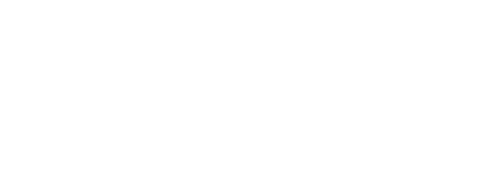 Ю.А. Чиханчин№ вариантаКомбинация значений признаковРезультат Услуги, за которым обращается заявитель «Постановка на учет в Росфинмониторинге»Результат Услуги, за которым обращается заявитель «Постановка на учет в Росфинмониторинге»Юридическое лицо (представитель юридического лица, полномочия которого подтверждены в соответствии с законодательством Российской Федерации)Индивидуальный предприниматель, который обратился лично или через представителя (полномочия которого подтверждены в соответствии с законодательством Российской Федерации)Результат Услуги, за которым обращается заявитель «Внесение изменений в сведения, содержащиеся в карте постановки на учет в Росфинмониторинге»Результат Услуги, за которым обращается заявитель «Внесение изменений в сведения, содержащиеся в карте постановки на учет в Росфинмониторинге»Юридическое лицо, состоящее на учете в РосфинмониторингеИндивидуальный предприниматель, состоящий на учете в РосфинмониторингеРезультат Услуги, за которым обращается заявитель «Снятие с учета в Росфинмониторинге»Результат Услуги, за которым обращается заявитель «Снятие с учета в Росфинмониторинге»Юридическое лицо, состоящее на учете в Росфинмониторинге, обратилось через представителя, полномочия которого подтверждены в соответствии с законодательством Российской ФедерацииИндивидуальный предприниматель, состоящий на учете в Росфинмониторинге, который обратился лично или через представителя (полномочия подтверждены в соответствии с законодательством Российской Федерации)Результат Услуги, за которым обращается заявитель «Исправление допущенных опечаток и (или) ошибок в выданном в результате предоставления Услуги документе»Результат Услуги, за которым обращается заявитель «Исправление допущенных опечаток и (или) ошибок в выданном в результате предоставления Услуги документе»Юридическое лицо, получившее уведомление, выданное в результате предоставления Услуги с ошибками и (или) опечатками, которое обратилось через представителя (полномочия которого подтверждены в соответствии с законодательством Российской Федерации) Индивидуальный предприниматель, получивший уведомление, выданное в результате предоставления Услуги с ошибками и (или) опечатками, обратился лично или через представителя, полномочия которого подтверждены в соответствии с законодательством Российской ФедерацииРезультат Услуги, за которым обращается заявитель «Выдача копии уведомления о постановке на учет (об отказе в постановке на учет), о снятии с учета (об отказе в снятии с учета), о принятии измененной карты постановки на учет (об отказе в принятии измененной карты постановки на учет)»Результат Услуги, за которым обращается заявитель «Выдача копии уведомления о постановке на учет (об отказе в постановке на учет), о снятии с учета (об отказе в снятии с учета), о принятии измененной карты постановки на учет (об отказе в принятии измененной карты постановки на учет)»Юридическое лицо, утерявшее оригинал уведомления, выданного в результате предоставления Услуги, обратилось через представителя, полномочия которого подтверждены в соответствии с законодательством Российской ФедерацииИндивидуальный предприниматель, утерявший оригинал уведомления, выданного в результате предоставления Услуги,  обратился лично или через представителя, полномочия которого подтверждены в соответствии с законодательством Российской Федерации№ п/пПризнак заявителяЗначения признака заявителяРезультат Услуги «Постановка на учет в Росфинмониторинге»Результат Услуги «Постановка на учет в Росфинмониторинге»Результат Услуги «Постановка на учет в Росфинмониторинге»Категория заявителя1. Юридическое лицо (представитель юридического лица, полномочия которого подтверждены в соответствии с законодательством Российской Федерации). 2. Индивидуальный предприниматель, оказывающий посреднические услуги при осуществлении сделок купли-продажи недвижимого имущества, который обратился лично или через представителя (полномочия подтверждены в соответствии с законодательством Российской Федерации)К какой организации, осуществляющей операции с денежными средствами или иным имуществом, относится Ваша организация?1. Лизинговая компания.2. Оператор по приему платежей.3. Организация, оказывающая посреднические услуги при осуществлении сделок купли-продажи недвижимого имущества.4. Коммерческая организация, заключающая договоры финансирования под уступку денежного требования в качестве финансовых агентовРезультат Услуги «Внесение изменений в сведения, содержащиеся в карте постановки на учет в Росфинмониторинге»Результат Услуги «Внесение изменений в сведения, содержащиеся в карте постановки на учет в Росфинмониторинге»Результат Услуги «Внесение изменений в сведения, содержащиеся в карте постановки на учет в Росфинмониторинге»Категория заявителя1. Юридическое лицо состоит на учете в Росфинмониторинге.2. Индивидуальный предприниматель состоит на учете в Росфинмониторинге Тип представителя юридического лицаПредставитель юридического лица, полномочия которого подтверждены в соответствии с законодательством Российской ФедерацииИндивидуальный предприниматель обратился лично или через представителя?Обратился лично или через представителя, полномочия которого подтверждены в соответствии с законодательством Российской ФедерацииРезультат Услуги «Снятие с учета в Росфинмониторинге»Результат Услуги «Снятие с учета в Росфинмониторинге»Результат Услуги «Снятие с учета в Росфинмониторинге»Категория заявителя1. Юридическое лицо состоит на учете в Росфинмониторинге.2. Индивидуальный предприниматель состоит на учете в Росфинмониторинге Тип представителя юридического лицаПредставитель юридического лица, полномочия которого подтверждены в соответствии с законодательством Российской ФедерацииИндивидуальный предприниматель обратился лично или через представителя?Обратился лично или через представителя, полномочия которого подтверждены в соответствии с законодательством Российской ФедерацииРезультат Услуги «Исправление допущенных опечаток и (или) ошибок в выданном в результате предоставления Услуги документе»Результат Услуги «Исправление допущенных опечаток и (или) ошибок в выданном в результате предоставления Услуги документе»Результат Услуги «Исправление допущенных опечаток и (или) ошибок в выданном в результате предоставления Услуги документе»Категория заявителя1. Юридическое лицо, получившее уведомление, выданное в результате предоставления Услуги с ошибками и (или) опечатками2. Индивидуальный предприниматель, получивший уведомление, выданное в результате предоставления Услуги с ошибками и (или) опечаткамиТип представителя юридического лицаПредставитель юридического лица, полномочия которого подтверждены в соответствии с законодательством Российской ФедерацииИндивидуальный предприниматель обратился лично или через представителя?Обратился лично или через представителя, полномочия которого подтверждены в соответствии с законодательством Российской ФедерацииРезультат Услуги «Выдача копии уведомления о постановке на учет (об отказе в постановке на учет), о снятии с учета (об отказе в снятии с учета), о принятии измененной карты постановки на учет (об отказе в принятии измененной карты постановки на учет)»Результат Услуги «Выдача копии уведомления о постановке на учет (об отказе в постановке на учет), о снятии с учета (об отказе в снятии с учета), о принятии измененной карты постановки на учет (об отказе в принятии измененной карты постановки на учет)»Результат Услуги «Выдача копии уведомления о постановке на учет (об отказе в постановке на учет), о снятии с учета (об отказе в снятии с учета), о принятии измененной карты постановки на учет (об отказе в принятии измененной карты постановки на учет)»Категория заявителя1. Юридическое лицо, утерявшее оригинал уведомления, выданного в результате предоставления Услуги. 2. Индивидуальный предприниматель, утерявший оригинал уведомления, выданного в результате предоставления УслугиТип представителя юридического лицаПредставитель юридического лица, полномочия которого подтверждены в соответствии с законодательством Российской ФедерацииИндивидуальный предприниматель обратился лично или через представителя?Обратился лично или через представителя, полномочия которого подтверждены в соответствии с законодательством Российской ФедерацииРезультат «Постановка на учет в Росфинмониторинге»Результат «Постановка на учет в Росфинмониторинге»К какой организации, осуществляющей операции с денежными средствами или иным имуществом, относится Ваша организация?Лизинговая компания.Оператор по приему платежей.Организация, оказывающая посреднические услуги при осуществлении сделок купли-продажи недвижимого имущества.Коммерческая организация, заключающая договоры финансирования под уступку денежного требования в качестве финансовых агентов